FEM UN TRÍPTIC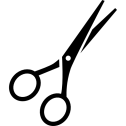 SI POTS IMPRIMIR: Imprimeix el full anterior i segueix les següents instruccions:1. Retalla per la línia negra, on hi ha les tisores. Obtindràs un rectangle.2. Doblega per les línies de ratlletes, tal i com indica la fletxa.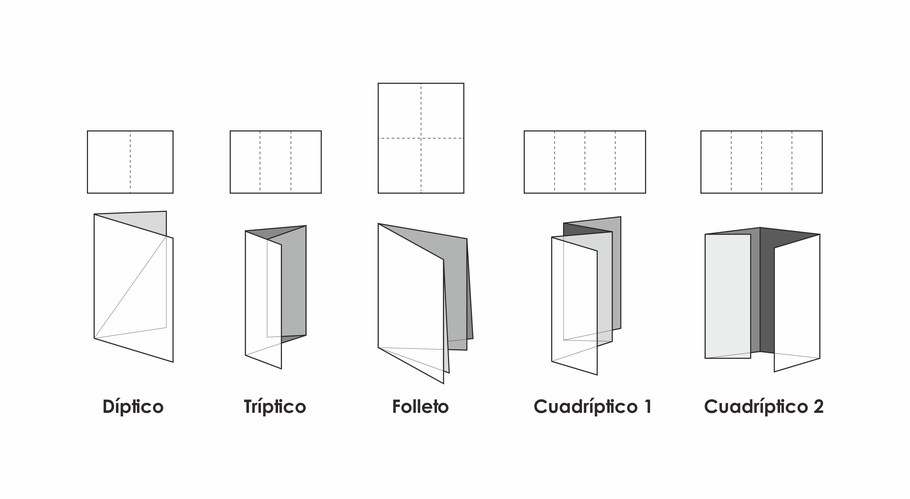 SI NO POTS IMPRIMIR: 1. Dibuixa en un full blanc les línies de dins el rectangle amb l'ajuda d'un regle.2. Doblega per les línies que has dibuixat, tal i com indica la fletxa.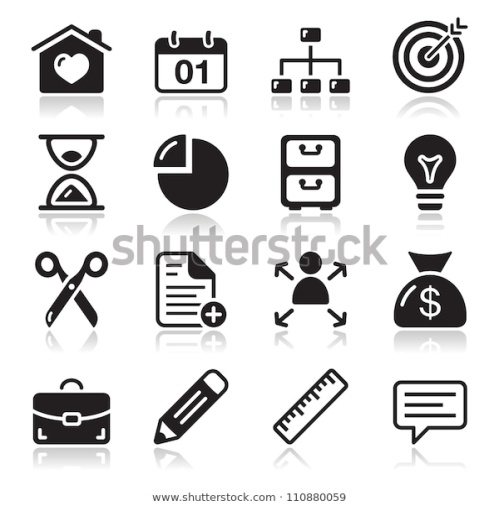 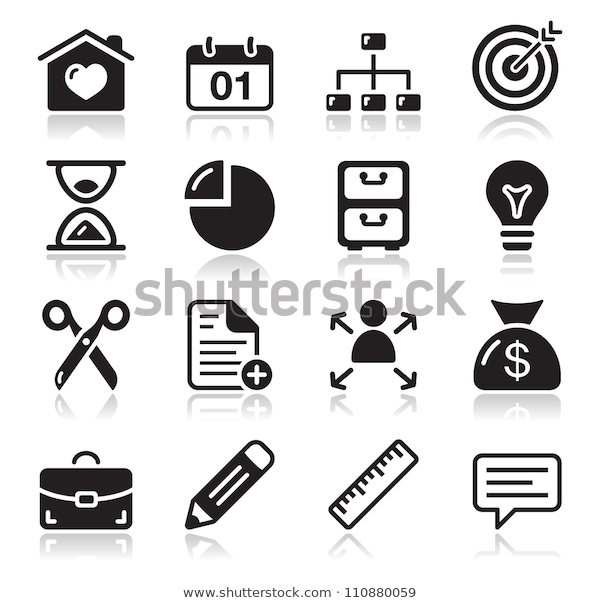 